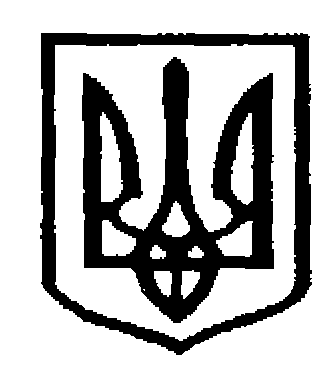 У К Р А Ї Н АЧернівецька міська радаУ П Р А В Л I Н Н Я   О С В I Т Ивул. Героїв Майдану, 176, м.Чернівці, 58029 тел./факс (0372) 53-30-87,  E-mail: osvitacv@gmail.com  Код ЄДРПОУ №02147345        На виконання листів Міністерства освіти і науки від 31.08.2018 №1/11-9269 та Департаменту освіти і науки Чернівецької обласної державної адміністрації  від 06.09.2018 №01-31/2282 щодо перерозподілу  ігрових наборів Six Bricks  
та з метою забезпечення додаткової потреби в них управління освіти Чернівецької міської ради просить надати пропозиції до плану перерозподілу цих наборів у розрізі закладів загальної середньої освіти, а також подати інформацію про наявність залишків або додаткову потребу в них.  Інформацію надсилати до кінця робочого дня 12.09.2018 за формою, що додається на електронну адресу e-mail: kosovan-m@meta.ua  з поміткою «Лего».Заступник начальника управління освіти,начальник відділу загальної середньої освітиЧернівецької міської ради                                                              О.Л. КузьмінаКосован О.К., 53-41-56                                                                              Додаток до листа                                                                                                    управління освіти                                                                                                                  Чернівецької міської ради                                                                                                                    від 11.09.2018 № 01-34/1940     Пропозиції щодо перерозподілу ігрових наборів Six Bricks  серед перших класів закладів загальної середньої освіти м.Чернівці11.09.2018 р.  № 01-34/1940      Керівникам закладів                       загальної середньої освіти         Про надання пропозицій щодо перерозподілу  ігрових наборів Six Bricks у закладах загальної середньої освіти м. Чернівці № з/пНазва закладуК-стьпершокласниківу ЗЗСО на05.09.2018К-стьотриманихігровихнаборів Six Bricks,шт.  Залишокпісля отриманняігрових наборів Six Bricks відповідно до наказу від 25.05.2018 №533, шт. Додаткова потреба до кількостіотриманих ігровихнаборів Six Bricks,шт.  